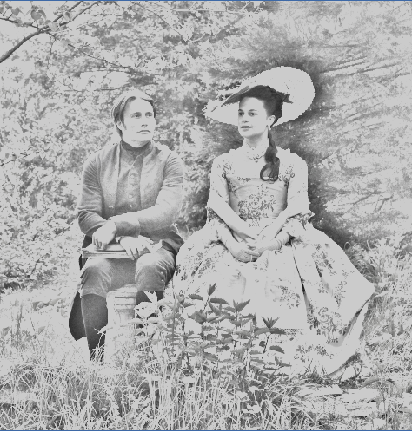 Bilag A: Soundtrack til En kongelig affæreSoundtracket er komponeret af Gabriel Yared og Cyrille Aufort og består af følgende titler: Caroline’s Theme: 2:45King’s Arrival: 1:25Summer Castle: 1:00Inoculation: 1:12Caroline’s Idea: 1:50Love Scene: 2:34Hope Theme: 1:37Queen’s Chamber: 3:16King of Prussia: 2:40We are a Family: 2:11Revolution: 2:30Christian Signs: 2:22Execution: 4:29Journey of the letter: 3:51Adagio: 2:58Soundtracket blev indspillet af City of Prague Orchestra og blev udgivet d. 7/5 2012.Bilag B: Registrant af En kongelig affære Forkortelser: CM: Caroline MathildeJM: Juliane Marie SekvensTidIndholdBilledeLydKommentarer10 – 00:45Indledende situering af filmen: Der gives en introduktion til den historiske kontekst.Sort baggrund med hvid skriftSvag musik, der bevæger sig over til klavermusik. Enkelte brag.200:45 – 01:54CM befinder sig i Celle, hvor hun påbegynder et brev til sine børn for at forklare begivenhederne fra sit synspunkt. Hun kærtegner en hest. Hos CM i Celle.Nære og halv-nære indstillinger af CM og hendes kærtegn af hesten. Supertotal indstilling af CM uden for slottet i Celle.Ultra-nær indstilling af pennen og af skriften. CM filmes fra frøperspektiv. Lav og sørgelig klavermusik(non-diegetisk).Voice-over af CM, der kædes sammen med det, som hun skriver i brevet. Reallyd.CM’s flashback indledes, da hun kigger ud af vinduet. Det gøres klart, at CM er brudt: hun mindes Johann igennem hesten, og hun har mistet sine børn. Kombinationen imellem billed- og lydside formidler også dette indtryk. Her præsenteres filmens titel desuden. 301:54 – 03:01CM plukker blomster til Christian. Hun er spændt på, hvordan hendes ægtemand er. Hun har aldrig mødt ham, da hun bliver gift med ham. Hun har et billede af ham i en medaljon.På en blomstereng.Nær indstilling af CM’s hænder og medaljonen.Totale, halv-totale, halv-nære indstillinger. Ultra-nær indstilling af Christians billede i medaljonen. Fokusskifte imellem CM og hofdamerne.Klavermusik(non-diegetisk): optimistisk og lys melodi.Reallyd.CM’s voice-over fra sekvens 2 er forsat. Mens CM plukker blomster filmes fra frøperspektiv igennem blomsterengen, således at nogle blomster ’står i vejen’ for kameraet. 403:01 – 03:37CM og hendes mor taler sammen. CM er bekymret for, om Christian ikke vil kunne lide hende. Moren beroliger. I England på slottet. Total, halv-nære, nære indstillinger.Over-the-shoulder shot imellem CM og hendes mor. Fortsat klavermusik fra forrige sekvens(non-diegetisk).Reallyd. 503:37 – 04:25CM sidder i en karet på vej til Christian i København. Hun læser og betragter det land og de bønder, hun rider forbi. CM og følgets vej til København.Supertotal, totale, halv-nære og nære indstillinger.Point-of-view-shot fra CM og ud af kareten. Underlægningsmusik: kendetegnet ved strygerinstrumenter, der giver et melankolsk og ulykkeligt udtryk. Reallyd.CM sidder med en bog, hvilket kan ses som et cue til hendes oplysningsinteresse. 604:25 – 05:59CM møder Christian for første gang. Han gemmer sig bag et træ og slutter sig til CM. Totale, halv-nære og nære indstillinger.Over-the-shoulder-shot.Point-of-view-shot fra CM.Reallyd.Der krydsklippes imellem CM’s point-of-view-shot, der viser Christian bag træet, og CM’s reaktion på dette, hvorved seeren får indblik i hendes forundring og forbavselse.705:59 – 07:50Christian og CM begiver sig mod Christiansborg. De snakker ikke sammen i kareten, men CM betragter de mennesker, som de rider forbi. I kareten. Totale, halv-totale, halv-nære, nære indstillingerPoint-of-view-shot skiftevis imellem CM og Christian. Point-of-view-shot fra CM og ud af kareten. Fugleperspektiv fra kareten og ned på gaden. Panorering mod højre. Underlægningsmusikken understreger CM’s forventning til sit nye liv ved det danske hof.Reallyd.Sekvensens point-of-view-shot understreger, at de begge ser hinanden an – der er en akavet stemning imellem dem. Stor kontrast imellem kareten og verden udenfor, dvs. befolkningen. Christian virker uinteresseret i sit land og sine undersåtter. Christian er overvældende glad for at se sin hund.807:50 – 08:16JM betragter scenen på slotspladsen igennem vinduet, imens arveprinsen studerer med Guldberg. Arveprinsen kommenterer, at han aldrig kommer til at bruge sine studier til noget. Inde på Christiansborg.Point-of-view-shot fra JM inde fra slottet og ud på slotspladsen, hvor CM og Christian lige er ankommet. Totale, halv-nære, nære indstillinger.Underlægningsmusik: Fortsat fra forrige sekvens og fader ud. Reallyd.JM kigger igennem vinduet og ud på slotspladsen, hvorfor vinduet fungerer som ’filter’ for point-of-view-shottet.Der gives her et cue til JM’s ambitioner for sin søn og misbilligelse af Christian. 908:16 -09:00CM studerer slottet. Hun spørger Louise von Plessen (hendes hofdame), hvor hendes bøger er blevet bragt hen, men de er imidlertid ved at blive gennemgået, fordi de ikke alle sammen er tilladte i Danmark pga. censuren. På Christiansborg.Ultra-nær indstilling af CM’s hånd.Totale, halv-nære, og nære indstillinger.Reallyd.Det afsløres her, at CM er oplysningskvinde, eller i hvert fald læser bøger, der ikke er tilladte i Danmark. Der tegner sig et godt venindeforhold imellem Louise og CM. 1009:00 – 10:50Der er taffel på Christiansborg i anledning af CM’s ankomst. Louise introducerer hoffet under middagen. CM inviterer Christian op til sig efter aftenens program. På Christiansborg, under taflet.Total, halv-totale, halv-nære og nære indstillinger.  Oversigtsbillede i starten af sekvensen. Fokusskifte imellem Christian og CM, da de taler sammen under taflet. Diegetisk musik.Reallyd.Klavermusikken fra sekvens 11 påbegyndes i slutningen af sekvensen – her non-diegetisk.Christian klør sig ved parykken. Christians sindssyge tydeliggøres igennem hans ’optræden’ under taflet. Christian er afhængig af Reventlow til at træffe beslutninger, hvilket tydeliggøres igennem fokusskiftet. 1110:50 – 12:46Efter middagen. CM spiller klaver, mens Christian og hoffet ser på. JM nærmer sig Christian og roser CM’s kreativitet. Christian bliver jaloux og afbryder klaverspilleriet og fornærmer CM. På Christiansborg.Ultra-nær indstilling af CM’s hænder.Totale, halv-totale, halv-nære, nære indstillinger. Panorering til venstre, hvor fokus skifter fra CM til tilskuerne.  Fugleperspektiv på JM.Diegetisk klavermusik.Reallyd. JM’s kommentar er et cue til, hvor let Christian er at manipulere med. Der fokuseres på tilskuernes reaktion, da CM haster forbi kameraet. 1212: 46 – 15:21CM græder, mens Louise klargør hende til Christians besøg. Christian ankommer, og akten påbegyndes. Men CM skubber ham væk, hvorefter han siger, at CM ikke må: ”[…] stjæle hans lys.” Han beder CM om lægge sig i sengen og tage tøjet af. Han slukker lyset. I CM’s gemakker.Totale, halv-totale, halv-nære, nære indstillinger.Point-of-view-shot fra CM og til Christian. Der filmes på spejlet, der reflekterer CM.Ultra-nær indstilling af Christians hænder i bukserne. Ultra-nær indstilling af CM’s ansigt, da hun venter på Christian. Reallyd.Underlægningsmusik i slutningen af sekvensen: ildevarslende og konfliktoptrappende stemning. Kameraets vinkel på Christian og CM’s ben giver akten en karakter af overgreb. CM’s følelser afsløres i den ultra-nære indstilling af hendes ansigt. Lyssætningen giver indtryk af at være naturlig, idet billedet bliver sort, da Christian slukker de sidste lys. 1315:21 – 16:01Skildring af CM’s liv som dronning. I teateret afbryder Christian forestillingen for at udtale en replik. CM opdager Christian og en anden kvinde på slottet, hvilket Christian griner af. I teateret og på Christiansborg. Billedet fades ind. Supertotal, halv-totale, totale, halv-nære, nære indstillinger. Point-of-view-shot fra Christian og ned på scenen. Fortsat underlægningsmusik fra forrige sekvens, der underbygger CM’s resignerede voice-over.  Reallyd. CM’s voice-over.Der vises Ludvig Holbergs Den Stundesløse, hvilket kan ses som et cue til den senere handling. 1416:01 – 18:03CM er blevet gravid og opretholder ikke facaden længere, nu hun har: ”[…] opfyldt sin pligt som dronning.” Christian forviser derfor Louise, fordi hun beskytter CM. Christian planlægger umiddelbart efter fødslen af Frederik en udlandsrejse. På Christiansborg.Totale, halv-totale, halv-nære, nære indstillinger.Ultra-nær indstilling af CM’s gravide mave og hendes hænder. Over-the-shoulder-shot imellem Louise og Reventlow. Ultra-nær indstilling af CM’s ansigt.Fortsat underlægningsmusik fra forrige sekvens: Sørgmodig og ulykkelig. Reallyd.CM’s voice-over.Sekvensens montageform kondenserer det 9 måneders forløb med graviditet og fødsel.Underlægningsmusikken understøtter CM’s ulykkelige tilværelse, der konkret får et udtryk under fødslen, hvor hun bliver bedt om at føde i tavshed.  1518:03 – 18:56En tjenestepige leder efter Johann på hospitalet i Altona. Hun er sendt af Grev Rantzau. I Altona, på hospitalet.Halv-totale, halv-nære, nære indstillinger.Reallyd.Altona virker kaotisk og beskidt. Det er en sammenblanding af dyr, mennesker og handelsvarer på gaderne. Hospitalet er tilsvarende kaotisk og beskidt. 1618:56 – 20:08Rantzau bliver tilset af Johann, men han fejler tilsyneladende ingenting. Han spørger om Johann ikke vil skifte stilling til Christians livlæge. På Rantzaus gods. Establishingshot af gårdspladsen. Totale, halv-nære, nære indstillinger. Over-the-shoulder-shot imellem Rantzau og Johann.Reallyd. 1720:08 – 22:04Rantzau og Brandt beretter om stillingen som Christians livlæge. De ønsker, at Johann får stillingen således, at de selv kan komme tilbage til hoffet igen. På Rantzaus gods.Halv-totale, halv-nære, nære indstillinger. Over-the-shoulder-shot imellem Rantzau og Johann.Reallyd. Livlig underlægningsmusik i slutningen af sekvensen. Desuden er lyden af den knitrende kamin dominerende. Sekvensens over-the-shoulder-shot imellem Johann og Rantzau er dominerende og lader seeren se begges reaktioner på det sagte. 1822:04 – 22:35Johann forlader Grev Rantzaus gods og overvejer efterfølgende, om han skal tage stillingen. Totale, halv-nære, nære indstillinger. Ultra-nær indstilling af Johanns ansigt.Dramatisk underlægningsmusik fra forrige sekvens.Sekvensen er præget af dunkel belysning, hvor det virker som om, at det eneste lys kommer fra naturlige lyskilder. 1922:35 – 25:46Hos Christian. Johann venter sammen med andre kandidater til stillingen som Christians livlæge på at komme ind og snakke med Christian. Da han kommer ind, virker Christian nedtrykt og trist, men hurtigt kommer de ind på livet af hinanden. Totale, halv-totale, halv-nære, nære indstillinger.Fokus på Johanns hænder, mens han retter på skjorten. Der filmes bag de ventende med fokus på døren. Over-the-shoulder-shot imellem Reventlow og Johann. Underlægningsmusik fra sekvens 18 afsluttes. Reallyd.Johann betragter de andre kandidater til jobbet og retter på sit eget tøj ift. deres. Reventlow benævner årsagen til Christians problemer som en overdreven trang til onani. Christian og Johann kommer ind på livet af hinanden ved at citere Shakespeare, især Hamlet, Prins af Danmark. 2025:46 – 26: 32CM bliver klædt på, mens hun dirigerer hoffet til at tage imod Christian. København, 1769. Super-total, halv-totale, halv-nære, nære indstillinger.Ultra-nær indstilling af CM, mens hun bliver klædt på. Frøperspektiv på CM, idet hun vender sig om. Der zoomes samtidig ind på CM. Underlægningsmusik: Skaber stemningen af, at CM nu har forsonet sig med Christians opførsel og sin egen rolle. Reallyd. CM har taget styringen og er vokset som dronning, hvilket især ses ved frøperspektivet og underlægningsmusikken. 2126:32 – 27:45Christian vender tilbage til Christiansborg. CM og resten af hoffet står klar til at tage imod ham. Han bliver dog skuffet over, at der ikke er nogen befolkning til at tage imod ham, han truer derfor med at hoppe i kanalen. Johann pointerer, at det er en god idé, hvorefter Christian fortryder.Totale, halv-nære, nære indstillinger. Reallyd.Christian virker uinteresseret i det ventende hof og sin familie. 2227:45 – 28:10CM drikker te med JM og to andre damer. De taler om, at Christian har fyret Reventlow, og at han tilbringer tid sammen med CM men i stedet med Johann. På Christiansborg.Halv-nære indstillinger.Reallyd. JM irettesætter en af de andre damer ved bordet, der kommenterer, at Johann er en dårlig indflydelse for Christian, fordi han er en: ”[…] amoralsk libertiner”.2328:10 – 29:54Johann er med i konseillet. Han betragter, hvordan tingene foregår her. Beslutninger tages hen over hovedet på Christian, der blot skriver under på et stykke papir. Christian keder sig. På Christiansborg, i konseillet. Nær indstilling af Johann, der betragter København ud af vinduet.Totale, halv-totale, halv-nære, nære indstillinger.  Nær indstilling af Christian og Johann, da Christian hvisker til ham: ”De tror alle sammen, at jeg er skør.”Reallyd. Konfliktoptrappende underlægningsmusik, der underbygger stemningen af, at Christian ikke har nogen reel betydning. Christian klør sig i parykken. Da Christian spørger til et dokument, afvises han af Bernstoff, der blot beder ham om at skrive under. Herpå klippes over til Johanns reaktion. Christian laver ansigter til Johann.2429:54 – 31:29Johann introducerer Rantzau og Brandt for Christian. Christian forlyster sig på værtshuset. De tager derefter tilbage til Christiansborg, hvor CM vågner og er vred. Totale, halv-totale, halv-nære, nære indstillinger.Nære indstillinger af Rantzaus og Brandts ansigter, da de bukker for Christian. Reallyd.Diegetisk musik fra værtshuset. Christian ydmyger CM ved at kalde hende ’mor’. Han griner af hende foran de andre. 2531:29 – 32:09Christian og Johann fægter og taler om CM. Christian taler om, at CM altid er kedelig og trist. Johann kommenterer, at hun måske er syg. Christian beder Johann tilse CM. På Christiansborg.Totale, halv-totale, halv-nære indstillinger. Over-the-shoulder-shot imellem Christian og Johann, mens de fægter og taler. Reallyd. 2632:09 – 33:36CM bliver tilset af Johann. Han kan dog ikke finde noget, der er fysisk galt, så han foreslår mere frisk luft til CM. Hun får øje på hans bogreol og låner en af hans skjulte oplysningsbøger af Rousseau. I Johanns gemakker.Ultra-nær indstilling af Johanns lægeinstrumenter. Opadgående tilt mod Johann.Totale, halv-totale indstillinger. Nær indstilling af CM. Point-of-view-shot fra CM til Johanns bogreol. Ultra-nær indstilling af Johanns skjulte bøger i reolen. Reallyd. CM reciterer Rousseau, hvilket tydeligt imponerer Johann. 2733:36 – 34:25Hoffet er på sommerresidens. CM betragter Johann og Christian, der tilbringer tid sammen ved søen. Sommerresidens.Totale, halv-nære, nære indstillinger. Point-of-view-shot fra CM til Christian og Johann ved søen. Underlægningsmusik: Underbygger CM’s glæde ved at se det gode forhold imellem Christian og Johann. Reallyd.Brandt og Rantzau har nu fået en plads ved hoffet. Christian efterligner Johanns bevægelser. 2834:25 – 35:32Johann og CM taler sammen. Halv-totale, halv-nære, nære indstillinger. Over-the-shoulder-shot imellem Johann og CM. Reallyd.Diegetisk musik. 2935:32 – 36:27CM og Johann rider. Ultra-nær indstilling af hestenes hove og hoveder i fuld galop.Nær indstilling af CM.Totale, nære indstillinger. Supertotal indstilling af Johann og CM, der rider. Reallyd.Underlægningsmusik: Skaber stemning af glæde og frihed. CM oplever nu endelig noget i sit liv som dronning.  3036:27 – 37:36Johann og CM er i ly for regnvejret under et træ. CM står tæt på regnen, fordi det minder hende om England. Johann betragter hende. Supertotal, totale, halv-nære, nære indstillinger. Ultra-nær indstilling af hestens mule i græsset. Ultra-nære indstillinger af CM’s ansigt og hånd i regnen.Point-of-view-shot fra Johann til CM. Underlægningsmusik: langsom klavermusik. Reallyd.Den langsomme klavermusik og billedsiden med CM’s hånd i regnen understreger CM’s ulykkelige liv ved det danske hof og hendes savn til England. 3137:36 – 39:57 Johann og CM rider og taler om oplysningen. De må dog stoppe, da de får øje på en død bonde, der er afstraffet på ’træhesten’. En kvinde er bange for Johann og løber væk. Johann tager manden ned. Totale, halv-totale, halv-nære, nære indstillinger. Ultra-nær indstilling af bondens blodige hoved.Reallyd.CM og Johann taler om oplysningen. CM indleder samtalen med: ”Locke ogVoltaire er fremragende. Men en del af oplysningstanken er lidt ved siden af.” CM demonstrerer et godt kendskab til oplysningen. Johann nævner religion som et onde. 3239:57 – 40:23CM leder efter Johann, men han er taget tilbage til København, pga. kopperepidemien. Sommerresidens.Ultra-nær indstilling af CM’s ansigt, der indikerer, at hun leder efter nogen. Halv-totale, halv-nære, nære indstillinger. Reallyd og diegetisk musik fra Brandts fløjte. 3340:23 – 41:00Johann besøger et hospital i København. Der er ikke plads til alle de syge. Johann ser en død kvinde og opdager, at et af tjenestefolkene fra hoffet også er indlagt. København, 1769.Blåt filter over billedet. Totale, halv-totale, halv-nære, nære indstillinger. Point-of-view-shot fra Johann og over til den syge mand. Reallyd. 3441:00 – 42:22Johann og Guldberg diskuterer, hvorvidt Frederik skal have en koppervaccination. Guldberg er oprørt og fremfører sine argumenter vha. religion. Christiansborg.Halv-totale, halv-nære indstillinger.Over-the-shoulder-shot imellem Johann og Guldberg.  Reallyd. Christian beder CM om at træffe beslutningen om, Frederik skal koppervaccineres. 3542:22 – 43:22Johann vaccinerer Frederik. Christian kan ikke holde ud at se på, så han og CM går ud i et andet rum og venter. Da Johann er færdig tilslutter han sig dem. På Christiansborg.Ultra-nær indstilling af den grædende Frederik. Totale, halv-nære, nære indstillinger.Ultra-nær indstilling af Johanns hænder og lægeinstrumenter. Blåt filter over det sidste af sekvensen, da vaccinationen er færdig.Reallyd. Underlægningsmusik: Langsom og lav musik. Christian kalder CM for ’mor’. Johann og CM indtager forældreroller over for Christian, da han tager dem begge i hænderne. 3643:22 – 45:54CM sidder ved Frederik. Johann ser på og kommenterer tjenestepigens lovprisning til Gud med, at Gud intet har med Frederiks helbred at gøre. Johann og CM taler om koppervaccination, men konseillet vil ikke finansiere en koppervaccination af befolkningen. CM bliver vred og finder en pakke på sit bord. Det er fra Johann og indeholder oplysningsværker. CM går i gang med læsningen.  På Christiansborg, i konseillet.Totale, halv-totale, halv-nære, nære indstillinger. Ultra-nære indstillinger af pakken på bordet og af skriften i bogen: ”Det Frie Menneske” og ”Fornuftens Lys”.Ultra-nær indstilling af billardbordet.  Fokusskifte imellem Johann og Brandt. Brandt iagttager Johann, der betragter CM. Reallyd.Underlægningsmusik: spændingsopbyggende musik, der underbygger den nu begyndende forelskelse imellem CM og Johann og deres politiske ambitioner. Christian virker uinteresseret i konseillets arbejde, og han gør ingen protester, da Bernstoff afviser CM’s forslag. Han er beskæftiget med sin hund.CM læser skrifterne fra Johann, mens mændene spiller billard, hvilket hun signalerer til Johann.  3745:55 – 47:41Hoffet er i teateret, og alle morer sig. Efterfølgende præsenterer Rantzau sin kone for CM, mens Johann og Brandt betragter dem. Brandt advarer Johann.I teateret.Totale, halv-totale, halv-nære, nære indstillinger. Reallyd og diegetisk musik.Underlægningsmusik: ildevarslende musik, der påbegyndes med Brandts replik, i slutningen af sekvensen. Der gives cues til filmens senere handling, da Brandt siger, at han ikke vil stå at sørge over Johanns afhuggede hoved. Samtidig virker det ironisk, fordi Brandt selv bliver henrettet. 3847:41 – 49:46Johann sidder og læser. CM tilslutter sig ham. De taler om oplysningen, og hvordan Johanns ideer aldrig kommer længere end til papiret. CM antyder, at Johann kan udnytte sin indflydelse på Christian. Ultra-nær indstilling af bogen i Johanns hænder med fokus på vandet i bækken. Totale, nære indstillinger.Point-of-view-shot fra Johann og mod Frederik, der leger med sin barnepige. Fokusskifte imellem Johann og CM. Reallyd. Underlægningsmusik: Konfliktoptrappende i slutningen af sekvensen efter CM har antydet, at Johann skal påvirke Christian.   CM og Johann taler om oplysningen. CM indleder samtalen med: ”Tror De nogensinde vi bliver frie? Folket, mener jeg. Menneskeheden.”CM ansporer Johann: ”Jeg tror ikke, De selv er klar over, hvor meget indflydelse De har på Christian.”3949:46 – 51:22Christian og Johann taler, mens Christian er i bad. Johann taler med Christian om, at han skal spille skuespil i konseillet.  På Christiansborg.Totale, nære indstillinger.Over-the-shoulder-shot fra Johann og mod Christian.  Reallyd. 4051:22 – 52:34Christian foreslår i konseillet, at der indsættes flere natmænd, hvilket bliver godkendt af Bernstoff og det øvrige konseil. I konseillet. Halv-totale, halv-nære, nære indstillinger. Reallyd. Tilhørerne er synligt forbløffet over Christian. Johann er fornøjet. Christian foreslår efterfølgende, at hans hund bliver medlem af konseillet. 4152:34 – 53:54Hoffet er til maskebal. Christian løber rundt og laver sjov med hoffet. Johann får øje på CM, og de taler sammen. Johann spørger, om CM vil danse. Til maskebal.Halv-nære, nære indstillinger. Point-of-view-shot fra Johann og mod CM. Over-the-shoulder-shot imellem Johann og CM. Reallyd, diegetisk musik. CM kommenterer, at Johann aldrig lader masken falde. 4253:54 – 56:14Johann og CM danser med hinanden, og de kommer tættere og tættere på hinanden. Johann forlader CM efter dansen. Til maskebal.Ultra-nær indstilling af CM og Johanns hænder. Halv-totale, halv-nære indstillinger. Nære indstillinger af Johann og CM’s ansigter under dansen. Reallyd. Underlægningsmusik: sensuel klavermusik, der understreger intimiteten imellem dem.  Diegetisk musik, der overdøves af underlægningsmusikken i den nære indstilling af CM og Johanns ansigter. 4356:14 – 56:58Johann venter på CM. Han kysser hende, da hun kommer hen til ham. Efter kysset forsvinder hun. Point-of-view-shot fra Johann og ned mod hallen. Nær indstilling af Johann. Fokusskifte imellem CM og Johann. Over-the-shoulder-shot imellem Johann og CM. Nær indstilling af CM og Johanns kys. Diegetisk musik fra maskeballet. Reallyd. 4456:58 – 57:37Johann vender tilbage til sit værelse. Christian venter på ham og foreslår, at der skal være kareter, der samler folk op på gaden, når de er blevet for fulde. Johanns gemakker.Blåt filter over billedet. Halv-nære, nære indstillinger. Reallyd. 4557:37 – 58:04Ved aftensmaden er der stilhed. Christian spørger CM, om hun vil læse for ham senere om aftenen. CM afviser og vil tidligt i seng. På Christiansborg.Ultra-nær indstilling af suppen. Totale, halv-nære indstillinger.Over-the-shoulder-shot imellem Johann og CM.  Reallyd.Christian kalder CM for ’mor’. 4658:04 – 58:54CM er i bad og overvejer tydeligvis noget. Der klippes over til Johann, der modtager et brev. Han brænder brevet. På Christiansborg. Totale, halv-nære, nære indstillinger. Ultra-nær indstilling af CM’s ansigt. Ultra-nær indstilling af brevet i Johanns hænder.Zoom på Johann. Ultra-nær indstillling af Johanns ansigt. Ultra-nær indstilling af brevet i ilden. Reallyd. Underlægningsmusik: Spændingsskabende Kameraindstillingerne har tydeligt fokus på Johanns reaktion og beslutning om at besøge CM. 4758:54 – 1:00:40Johann begiver sig mod CM’s gemakker. CM’s gemakker.Halv-totale, halv-nære, nære indstillinger. Johann filmes fra fugleperspektiv, da han går op af trappen. Ultra-nær indstilling på Johanns hånd, idet han finder nøglen og efterfølgende låser op.Ultra-nær indstilling af Johann og CM’s ansigter.  Ultra-nær indstilling af CM’s hånd på Johans ryg. Ultra-nær indstilling af CM og Johanns ben. Der zoomes ud fra CM og Johann i sengen. Reallyd. Underlægningsmusik: sensuel og romantisk musik, der tager til, da CM og Johann kysser. 481:00:40 – 1:02:10Montageform: Johann og Christian forsøger at få en række ideer igennem i konseillet. Gruppen af oplysningsmænd vokser. Johann besøger samtidig CM om natten. Til sidst begynder Bernstoff at afvise Christians forslag. I Celle og på Christiansborg.Halv-nære, nære indstillinger. Zoom ind på CM, der sidder med ryggen til kameraet. Ultra-nær indstilling af CM, mens hun kærtegner sin kind med fjeren.Point-of-view shot imellem CM og Johann. Panorering mod højre langs konseillets medlemmer.  Underlægningsmusik, der sammenfatter sekvensen til en bevægelse. CM’s voice-over fra sekvens 2.  Reallyd.Tiden sammenfattes til én bevægelse vha. montageformen og underlægningsmusikken.Bernstoff tysser på Christian. 491:02:10 – 1:03:40Johann og CM ligger i sengen. CM foreslår, at Johann bliver medlem af konseillet, så han kan forsvare Christian.CM’s gemakker.Supertotal indstilling af København. Halv-nære, nære indstillinger.Ultra-nær indstilling af Johanns ansigt. Reallyd.501:03:40 – 1:06:38Guldberg og JM taler om Christians arbejde i konseillet. Guldberg fortæller om Johanns oplysningsskrifter fra Altona. JM får af en tjenestemand at vide, at Johann vil forsøge at få en plads i konseillet. Konseillet kaldes derfor uofficielt sammen, hvor JM og Guldberg beretter om deres viden.  I en kirke.Panorering mod venstre, mod Guldberg og JM.Totale, halv-totale, halv-nære indstillinger. Over-the-shoulder-shot imellem Guldberg og JM. Over-the-shoulder-shot imellem Bernstoff og JM. Panorering mod høre langs konseillets medlemmer.  Reallyd.Underlægningsmusik: konfliktoptrappende og ildevarslende.  Konseillets medlemmer begynder at mumle, da Guldberg oplæser Johanns skrifter. Panoreringen mod konseillets medlemmer synliggør deres modvilje mod Johanns anonyme skrifter fra Altona. 511:06:38 – 1:10:28Christian foreslår, at Johann bliver optaget i konseillet. Men Bernstoff kender allerede til Christians planer og starter en afstemning, der skal forvise Johann fra hoffet. Johann bliver bortvist, men Christian tager magten i konseillet og opløser det. Han overdrager styringen af landet til sig selv og Johann. I konseillet. Totale, halv-totale, halv-nære, nære indstillinger.Nær indstilling af Johann og Christian i omfavnelse.  Reallyd.Underlægningsmusik: konfliktoptrappende, da Johann bliver ført bort. Efterfølgende triumferende, da Christian tager magten.    Bernstoff har en ironisk tilgang til Christian. Christian råber af Bernstoff: ”Jeg er konge.”Christian slutter sin tale af med: ”Farvel, Pissemyrer”.521:10:28 – 1:12:22Bernstoff forlader hoffet. Der udstedes flere og flere nye love. Censuren ophæves bl.a. En tjenestepige lugter til CM’s sengetøj.På gaden, på Christiansborg.  Totale, halv-totale, halv-nære indstillinger. Ultra-nær indstilling af meddelelsen på muren om konseillets opløsning. Der zoomes ind på teksten.  Panorering mod venstre mod borgere i regnen. Panorering mod venstre langs teksten i meddelelsen. Billederne tones over i hinanden. Panorering langs venstre, der følger væggen. Nær indstilling af tjenestepigen, der lugter til sengetøjet. Reallyd. Underlægningsmusik, der sammenbinder begivenhederne til en bevægelse. CM’s voice-over fra sekvens 2. Ildevarslende underlægningsmusik, da tjenestepigen lugter til sengetøjet. Giver et cue til den senere handling. Sekvensen er en montage. Overtoningen giver indtryk af, hvor mange love og forordninger, der udstedes.Sekvensen følger en tjenestepiges vandring rundt i København, hvor forandringerne synliggøres.  531:12:22 – 1:13:20Rantzau besøger Johann i kabinettet. Han er utilfreds med de mange nye love. Johann bladrer igennem Christians post, og der er et brev fra Voltaire. Halv-totale, halv-nære, nære indstillinger. Ultra-nær indstilling af brevet fra Voltaire. Reallyd. 541:13:20 – 1:14:36Johann viser CM brevet fra Voltaire. Hun er dog oprørt, fordi hun er gravid med hans barn. Hos CM.Opadgående tilt mod CM. Totale, halv-nære, nære indstillinger. Reallyd. 551:14:36 – 1:15:35Christian læser Voltaires brev. Johann fortæller, at CM gerne vil, at Christian besøger CM om aftenen. Uden for Christiansborg. Halv-totale, halv-nære, nære indstillinger. Reallyd. Johann siger, at Christian skal tænke på besøget hos CM som: ”[…] mere skuespil.”561:15:35 – 1:16:31Christian proklamerer ved taflet, at han vil besøge CM’s kammer om aftenen. Han aflægger besøg hos hende, mens Johann sidder hos sig selv. På Christiansborg.Totale, halv-nære, nære indstillinger. Halv-nær indstilling af Johann, der sidder i stolen. Blåt filter over billedet. Der zoomes ind på Johann. Reallyd.Underlægningsmusik: sørgelig og ulykkelig underlægningsmusik.Parallelsekvens til sekvens 10. Nu har Johann blot indtaget Reventlows rolle. Christian kalder CM for ’mor’. 571:16:31 - 1:18:39CM siger til Johann, at de ikke kan være sammen så ofte længere. Hoffet er i teateret, hvor CM udebliver. Christian overnatter hos CM om aftenen, selvom CM prøver at få ham til at gå. På Christiansborg, i teateret. Totale, halv-nære, nære indstillinger. Fugleperspektiv på CM, da hun sidder på sengen. Ultra-nær indstilling af CM’s ansigt.Reallyd. Underlægningsmusik: sørgelig musik, der understreger stemningen, da CM beder Johann om at gå.Hoffet ser Hamlet, Prins af Danmark. Christian beder Brandt om at flytte sig. Christian taler til CM’s mave. 581:18:39 – 1:21:20Christian og Johann sidder i kabinettet. Christian er langsommelig, og Johann råber af ham. Johann får Christian til at skrive under på et dekret, der giver Johann magten til selv at underskrive love osv. I Kabinettet. Halv-totale, halv-nære, nære indstillinger. Over-the-shoulder-shot imellem Christian og Johann. Reallyd. Underlægningsmusik: Ildevarslende, da Johann finder papiret, som Christian skal underskrive. Johann siger til Christian: ”Skriv nu bare under”. Christian: ”Du må ikke skælde mig ud.”Christian udnævner Johann til ’Kongen af Preussen’. Hartmann og Johann udveksler blikke, da Johann finder dekretet.  591:21:20 – 1:22:39Johann og Rantzau følges af. Hoffet er på jagt. Rantzau fortæller, at han har haft besøg af fogeden, fordi han er flad. Johann nægter at slette hans gæld og tilbyder at låne ham penge i stedet. Rantzau går i vrede. I en skov.Indstilling fra frøperspektiv og op igennem træerne. Solen blænder kameraet og giver et rødligt lys. Totale, nære indstillinger. Kamerakørsel ved siden af Johann og Rantzau fra total til halv-nær position.Over-the-shoulder-shot imellem Johann og Rantzau.  Reallyd. 601:22:39 – 1:24:27CM går en tur med Frederik, og Johann tilslutter sig undervejs. JM holder øje med dem. Johann lægger en hånd på CM’s mave. JM forhører herefter tjenestepigerne, om de har set noget ’hor’ ved hoffet. En af tjenestepigerne indrømmer. Sommerresidens.Totale, halv-totale, halv-nære, nære indstillinger. Kamerakørsel, der følger Johann og CM. Point-of-view-shot fra JM mod Johann og CM. Reallyd. Diegetisk musik. Underlægningsmusik: dramatisk og sørgeligt, da tjenestepigen indrømmer.JM nævner, at tjenestepigerne ryger i skærsilden, hvis ikke de fortæller, om de har set noget. 611:24:27 – 1:25:30CM er ved at føde. Samtidig sidder Johann i møde med Hartmann og Brandt. De taler om at nedskære militæret. Supertotal af Christiansborg. Halv-totale, nære indstillinger. Reallyd. Underlægningsmusik: fortsat fra forrige sekvens.  Det nævnes, at Guldberg: ”[…] render rundt og hvisker til alle dem, der gider at høre på ham.”621:25:30- 1:27:30 CM har født en datter. Johann betragter CM og Louise Augusta. CM beder folk om at gå, men hun vil, at Johann skal tilse hende. På Christiansborg.Nære indstillinger. Point-of-view-shot fra Johann og mod CM (der filmes ’igennem’ de andre tilskuere). Ultra-nær indstilling af Johann og CM’s kys. Reallyd. Underlægningsmusik: Romantisk musik, der understreger lykken imellem CM og Johann, da de forenes igen. 631:27:30 – 1:28:29JM og Guldberg holder møde med en lille gruppe fra konseillet. De taler om at vælte Christian og indsætte Arveprinsen. På Christiansborg.Halv-nære, nære indstillinger. Reallyd. 641:28:29 – 1:30:59Brandt henter Johann, for Christian er gået amok ude i byen. Da Johann ankommer, spørger Christian, om det er Johann, der er far til Louise Augusta. Johann sværger, det ikke er sandt. De rider tilbage til Christiansborg. Totale, halv-nære, nære indstillinger. Zoom på Johann. Over-the-shoulder-shot imellem Johann og Brandt. Ultra-nær indstilling af teksten i Johanns hånd. Zoom på Johanns ansigt. Reallyd. Underlægningsmusik: konfliktoptrappende og dramatisk Christian: ”Hvorfor vil nogen skrive sådan noget? Ondskabsfuldt noget.”Brandt sidder hos Johann og CM efterfølgende. 651:30:59 – 1:32:01Johann opsøger Guldberg. Han fritager Guldberg fra sin post og får ham fjernet fra hoffet. I en kirke.Halv-totale, halv-nære indstillinger.Over-the-shoulder-shot imellem Johann og Guldberg.  Reallyd. Guldberg: “Du ødelægger mit land Struensee.”661:32:01 – 1:34:33Johann introducerer Christian for Moranti, hans pagé. Brandt går med Christian og Moranti rundt på slottet. Imens taler Johann, Hartmann og CM om de skrifter, der bliver smædet i byen. De må genindføre censur. Christiansborg.Supertotal af havnen. Totale, halv-nære, nære indstillinger. Kamerakørsel foran Christian, Moranti og Brandt.Ultra-nær indstilling af artiklerne. Reallyd. Underlægningsmusik: Ildevarslende og sørgelig, der underbygger sekvensens konfliktoptrappende elementer.  Christian: ”Jeg hader Brandt.”Artikeloverskrifter: ”Skal vi lade Kongeriget omstyrte?”, ”Vor Majestæt er i fare.”, ”En uhellig alliance”, ”Struensee, Brandt de 2 forræderes ødelæggelse af Danmarks Forsvar.” 671:34:33 – 1:35:53CM har ikke sovet i flere dage. Johann giver hende laudanum, hvorefter hun falder til ro. En folkemængde fornøjer sig over et satirisk dukketeater om affæren.  Ultra-nær indstilling af CM og Johanns hænder.Halv-nære, nære indstillinger. Ultra-nær indstilling af flasken i Johanns hånd.  Reallyd. Underlægningsmusik: Sørgemodig og ulykkelig musik.  Konfliktoptrappende og ildevarslende musik under dukketeateret.Rantzau fornøjer sig sammen med folkemængden over dukketeateret, hvilket er et cue til hans senere forræderi. 681:35:53 – 1:36:45Christian befinder sig hos Louise Augusta. CM hører pigen græde og skynder sig derind. Hun forbyder Christian at være alene med barnet. Totale, halv-totale, halv-nære, nære indstillinger. Over-the-shoulder-shot imellem CM og Christian. Reallyd. Christian kalder CM ’mor’. CM: ”Jeg er ikke din mor.”CM betegner Christian som syg. 691:36:45 – 1:38:02Ved middagen. Christian har maske på og siger, at Louise Augustas far er ’Kongen af Preussen’. Brandt og Christian kommer op og slås, hvorefter Johann bryder ind. På Christiansborg.Ultra-nær indstilling af Christians maske. Panorering mod venstre langs hoffet. Opadgående tilt mod CM. Panorering mod højre langs hoffet. Halv-nære, nære indstillinger. Ultra-nær indstilling af Brandt, der bider Christian i fingeren. Reallyd. 701:38:02 - 1:39:23Christian går i vrede med Johann efter sig. Johann fortæller, at Christian bliver alene igen, hvis han fortsætter sådan. Christian vil, at alt skal blive som før. Totale, halv-nære, nære indstillinger.Over-the-shoulder-shot imellem Johann og Christian.  Ultra-nær indstilling af Christians ansigt, da han omfavner Johann.Der skiftes imellem nære indstillinger af Johann og Christian i omfavnelsen.  Reallyd. Sørgelig underlægningsmusik til sidst i sekvensen. Johann beder Christian lade være med at opføre sig som en sindssyg. Johann bekender for Christian, at han har løjet for ham. 711:39:23 – 1:40:19Guldberg mødes med JM. Guldberg fortæller JM, at kuppet mod Johann sker til hofballet. Halv-totale, halv-nære indstillinger. Panorering mod venstre.  Underlægningsmusik: lav og ildevarslende musik. Reallyd.Først i sekvensen ses natmændene rydde op på nogle døde hunde. Det er et cue til Johanns skæbne, idet JM siger: ”De er som en flok hjælpeløse hunde.”721:40:19 – 1:42:29CM tager laudanum. Hun falder om på gulvet, og Johann kommer og hjælper hende. CM foreslår, at Johann rejser væk, men han vil ikke overlade landet til præsterne.  Christiansborg, d. 16. januar, 1772. Totale, halv-totale, halv-nære, nære indstillinger.Ultra-nær indstilling af CM’s hænder om flasken. Ultra-nær indstilling af CM’s ansigt.  Fugleperspektiv på CM, der ligger på gulvet. Reallyd.Diegetisk musik.Underlægningsmusik, der indikerer CM’s tilstand efter, hun har taget laudanum. 731:42:29 – 1:44:07JM får en officer på besøg. Hun fortæller ham, at militæret vil være det næste, der bliver skåret i. Og at det er tid til at vælge side. Guldberg opsøger Rantzau. De indgår en aftale, at Rantzau igen får en plads ved konseillet, at hans gæld bliver sløjfet, og at Johann blot sendes tilbage til Altona. Totale, halv-nære, nære indstillinger. Over-the-shoulder-shot fra JM og mod officeren. Fugleperspektiv på Rantzau. Frøperspektiv på Guldberg.Reallyd. Underlægningsmusik: dramatisk og konfliktoptrappende i slutningen af sekvensen. Uden for Rantzaus hus lyder råb og protest. 741:44:07– 1:46:38Oprørerne marcherer mod Christiansborg. De bliver lukket ind på gårdspladsen af JM’s officer. De kræver at se Christian, men Christian tør ikke lade sig vise. Christiansborg.Panorering mod højre. Totale, halv-nære, nære indstillinger. Opadgående tilt mod Christiansborg.Point-of-view-shot fra Johann og ned mod slotspladsen. Panorering mod venstre langs slotspladsen. Reallyd. Underlægningsmusik: fortsat for forrige sekvens. Christian virker urolig og rastløs. Christian til Johann: ”Det er dig, der er konge nu.”Oprørerne råber: ”Vi vil se Kongen. Død over tyskeren.”751:46:38 – 1:48:20Johann tilslutter sig CM ved maskeballet. De snakker om deres første tid sammen, hvorefter CM bydes op til dans af Arveprinsen. Halv-totale, nære indstillinger. Panorering til venstre mod CM. Johann betragter CM i spejlet. Reallyd. Diegetisk musik. Der gives et cue til de senere begivenheder igennem Arveprinsen, der byder CM op til dans. 761:48:20 – 1:50:33Oprørerne befinder sig stadig på slotspladsen. Imens bliver Christian opsøgt i sin seng. Han skal skrive under på, at Johann skal arresteres. Christian underskriver og efterlades.  Christiansborg.Total indstilling af oprørerne på slotspladsen.Halv-totale, halv-nære, nære indstillinger. Total indstilling af Christian i sengen.  Over-the-shoulder-shot imellem Christian og Rantzau. Over-the-shoulder-shot imellem Guldberg og Christian. Ultra-nær indstilling af Christians underskrift. Ultra-nær indstilling af Christians ansigt. Reallyd. Underlægningsmusik: dramatisk musik, der blandes med diegetisk støj fra oprørerne fra slotspladsen. Christian kobler Rantzaus løgn med, at Brandt bed Christian i fingeren. Christian tvinges til at skrive under.Christians underskrift er sløset.  Der bliver mørkt omkring Christian, da han har skrevet under, og Guldberg og hans følge forlader ham. 771:50:33 – 1:54:14Johann finder nøglen til CM’s kammer, men hører, at der er vagter på vej. Han bliver arresteret og ført væk. Brandt er også blevet pågrebet. CM bliver ligeledes ført væk. Frederik bliver efterladt på slottet. På Christiansborg. Halv-totale, halv-nære, nære indstillinger. Ultra-nær indstilling af nøglen i Johanns skuffe. Over-the-shoulder-shot imellem Johann og Guldberg. Opadgående tilt langs CM. Ultra-nær indstilling af hendes hænder, der snører kjolen. Zoom på CM, da der bliver banket på. Over-the-shoulder-shot imellem CM og Rantzau.Frøperspektiv fra CM til JM. Total indstilling af CM, der føres bort i karet. Der krydsklippes imellem Johann og CM’s pågribelse. Reallyd. Underlægningsmusik: Ildevarslende, mørk og dramatisk. Musikken understreger den situation, som CM og Johann befinder sig i.  781:54:14 – 1:55:09Johann sidder i fangenskab. JM’s officer kommer for at afhøre ham. Johann får bank, fordi han ikke vil tilstå. Totale, halv-nære, nære indstillinger. Frøperspektiv på JM’s officer. Fugleperspektiv på Johann.  Reallyd. 791:55:09 - 1:55:54CM har sendt bud efter Hartmann. Hartmann beretter, at Johann har tilstået efter tortur. CM giver Hartmann et benådningsbrev til Christian. Totale, nære indstillinger. Over-the-shoulder-shot fra CM mod Hartmann. Ultra-nær indstilling af CM’s hånd med brevet. Reallyd. Hartmann råder CM til at tilstå affæren. 801:55:54 – 1:57:26En præst, Munter, aflægger besøg hos Johann. Munter fortæller, at Christian vil benåde Johann, men at man ønsker, at han skriftligt fortryder sine gerninger. Johann skal diktere til Munter. Ultra-nær indstilling af Johanns blodige ansigt.Nedadgående tilt mod Johann.  Halv-totale, halv-nære indstillinger.Frøperspektiv på Munter.  Reallyd. 811:57:26 – 1:58:05Christian undrer sig over, hvorfor der er larm fra slotspladsen. Guldberg forsikrer ham om, at det ikke er dagen for Johann og Brandts henrettelse. På Christiansborg. Ultra-nær indstilling af Christians hånd. Halv-nære, nære indstillinger. Reallyd. Diegetisk larm fra slotspladsen. Christian spørger Guldberg, om han tror, at Johann er vred på ham. 821:58:05 – 1:59:31Johann, Brandt og Munter er på vej i karet til henrettelsesstedet. Brandt er glad ved tanken om benådningen. Johann gennemskuer Munter. Totale, halv-nære, nære indstillinger. Point-of-view-shot fra Johann til Munters kors om halsen. Ultra-nær indstilling af Munter, der piller ved sit kors. Point-of-view-shot fra Johann til Munter. Point-of-view-shot fra Johann og ud af kareten. Reallyd. Underlægningsmusik: Sørgelig musik, da Johann opdager løgnen og indser, at han skal dø.   Munter afslører, at han har dårlig samvittighed om hans løgn. 831:59:31 – 2:00:30Brandt bliver ført ud af kareten. Johann venter på, at det er hans tur. Ultra-nære indstillinger af hestene.Totale, halv-nære, nære indstillinger. Point-of-view-shot fra Johann mod henrettelsespladsen.Point-of-view-shot fra Johann mod hans sko.  Reallyd. Underlægningsmusik: Sørgelig, melankolsk musik, der skaber medlidenhed og sympati med Johann.  Diegetisk larm fra befolkningen. Johann græder, da Brandt bliver henrettet. 842:00:30 – 2:02:33Johann bliver ført ud af kareten. Undervejs bliver han angrebet af nogle vrede borgere. Han bliver henrettet. Halv-nære, nære indstillinger. Point-of-view-shot fra Johann og ud mod befolkningen. Point-of-view-shot fra Johann og op mod bødlen. Fugleperspektiv på Johann, der går op af trappen. Ultra-nær indstilling af Brandts blod. Ultra-nær indstilling af kurven. Point-of-view-shot fra Johann og ud mod folkemassen. Frøperspektiv på Johann. Ultra-nær indstilling af Johanns ansigt. Ultra-nær indstilling af CM. Total indstilling af henrettelsespladsen. Reallyd. Underlægningsmusik: fortsat fra forrige sekvens. Sørgelig klavermusik, da Johann mindes CM. Stilhed efter Johanns henrettelse. Johann råber til befolkningen: ”Jeg er en af jer.”Johann tænker på CM inden sin død. 852:02:33 – 2:03:02CM får beskeden om, at Johann er død. Hun bryder sammen i gråd. Totale, halv-nære indstillinger. Reallyd. Underlægningsmusik: Sørgelig klavermusik. 862:03:02 – 2:03:40Rantzau beklager sig til Guldberg, at Johann blev henrettet, og at han ikke selv fik en plads i konseillet. Guldberg afviser ham og sender Christian ud for at ’lege med sin neger’. Halv-totale, halv-nære indstillinger. Reallyd. Guldberg virker arrogant overfor Christian. Arveprinsen har indtaget Christians plads ved konseillet. Guldberg har indtaget Bernstoffs. 872:03:40 – 2:05:30CM bliver forvist til Celle. Her tilslutter hun sig Louise von Plessen. CM bliver alvorligt syg og skriver derfor brevet til sine børn. Celle.Totale, halv-nære, nære indstillinger. Zoom på CM og Louise Augusta. Zoom på CM, der spiller klaver. Ultra-nær indstilling af CM’s hænder. Reallyd. CM’s voice-over fra sekvens 2. Underlægningsmusik: langsom og sørgelig klavermusik, der underbygger CM’s tragedie. 882:05:30 – 2:07:42Louise afleverer CM’s brev til Frederik og Louise Augusta. Louise Augusta læser brevet højt. Danmark, 1783. Supertotale, totale, halv-nære indstillinger. Ultra-nær indstilling af brevet. CM’s voice-over fra sekvens 2. Reallyd. Underlægningsmusik: fortsat fra forrige sekvens. CM skriver i sit brev, at de to børn er Danmarks bedste chance for en lysere fremtid.892:07:42 – 2:08:35Frederik og Louise Augusta lukker lyset ind i Christians kammer. Totale, halv-nære indstillinger. Reallyd. Underlægningsmusik: melankolsk melodi, der minder om filmens indledningsvise underlægningsmusik.  Christian sidder i mørke i sit kammer.Det er symbolsk, at børnene lukker lyset ind af vinduerne i Christians gemak.Sekvensens skrift: ”Frederik lavede med sin fars hjælp et statskup i en alder af 16 år. Guldberg, Juliane Marie og deres kabinet blev alle forvist fra hoffet. I løbet af Frederiks 55 år lange regeringstid blev en stor del af Johann Struensees love genindført. Frederik overgik Johann da han ophævede stavnsbåndet og satte bønderne fri.”  902:08:35- 2:12:04Rulletekst. Sort billede med hvid skrift.Underlægningsmusik. 